МатематикаТема урока «Тема урока: «Сложение и вычитание. Повторение» Вспоминаем, что такое равенство и неравенство.В тетради выполнить предложенные задания.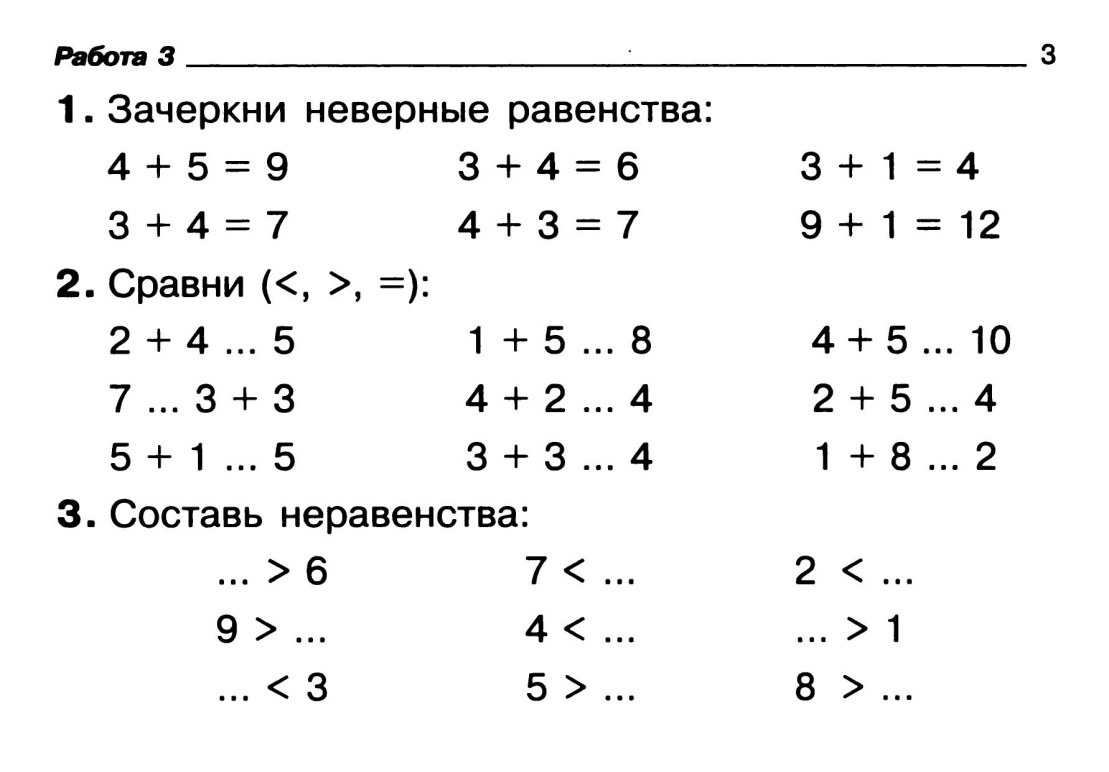 Выполненные задания отправлять на адрес электронной почты oksananowik0626@mail.ru